Activités 2024Inscription provisoire pour moniteurs(trices)Merci de remplir ce formulaire et de le renvoyer le plus rapidement possible à :                     	 insieme Cerebral Jura bernois - Pierre-Pertuis 21 - 2710 Tavannese-mail : insieme_christine@bluewin.ch // www.insiemecerebral-jurabernois.chPréparation au camp d’été :Une rencontre pour chaque camp sera organisée dans le courant du mois de juin, les dates vous seront communiquées ultérieurementPrésence indispensableRencontre de formation de tous les accompagnants-es : Cette rencontre sera agendée aux alentours de fin juin2024.La date vous sera transmise lors de votre inscription définitive.*************************************WEEK-ENDS 2024Week-end spécial Petit Nouvel-An – adultes autonomes & adultes/seniors          direction : Véronique & Alain Parent     //     2 au 4 février   -  La Ferrière          Je m’inscris :   	définitivement	sous réserveWeek-end adultes avec handicaps divers          direction : Célie Voirol       // 12 au 14 avril     -  La FerrièreJe m’inscris :		définitivement	sous réserve	Week-end juniors           Direction : Léna-Marie Röthlisberger  //  19 au 21 avril   -  La FerrièreJe m’inscris :		définitivement 	sous réserveWeek-end adultes autonomes,  26 au 28 avril Avec  Bettina	     La Ferrière                          Avec Muna 	Corcelles p/ConciseJe m’inscris :		définitivement		sous réserveWeek-end adultes/seniors           direction : Véronique & Alain Parent                // 24 au 26 mai   -  BallaiguesJe m’inscris :	définitivement	sous réserveWeek-end  personnes à mobilité réduite          direction : Emilie Racine                 // 31 mai au 2 juin – La FerrièreJe m’inscris :	définitivement	sous réserveWeek-end  adultes/seniors          direction : Véronique & Alain Parent    //   Vaumarcus    - du 27 au 29 septembreJe m’inscris :		définitivement	sous réserveWeek-end adultes avec handicaps divers          direction : Célie Stücki                               //  11 au  13 octobre   -    LäufelfingenJe m’inscris :		définitivement	sous réserve	Week-end juniorsdirection : Léna-Marie Röthlisberger //   18 au 20 octobre  - Le BémontJe m’inscris :		définitivement 	sous réserve	Week-end adultes autonomes – 25 au 27octobreAvec  Bettina	      Läufelfingen                          Avec Muna 	           Aeschi b. Sp.Je m’inscris :		définitivement 	sous réserveWeek-end personnes à mobilité réduite          direction : Emilie Racine                   // 6 au 8 décembre - RickenbachJe m’inscris :		définitivement	sous réserveCours d’été du 13 au 27 juillet 2024Ados/jeunes adultesDirection :  Emilie Beck  & Alexandre PerriardLieu encore à définir               Je m’inscris :    	 définitivement	 sous réserve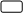 JuniorsDirection :  Léna-Marie Röthlisberger La Ferrière               Je m’inscris :    	 définitivement	 sous réserve	                   Adultes mobiles avec handicaps diversDirection : En rechercheSaas-Grund	Je m’inscris :	 définitivement 	  sous réserveAdultes autonomesDirection : Bettina ForlesiRoumanie	Je m’inscris :	 définitivement	 sous réserveAdultes autonomesDirection : Muna AliSaas-Almagell	Je m’inscris :	 définitivement	 sous réserveAdultes /seniorsDirection : Véronique et Alain ParentScuol		Je m’inscris :	  définitivement	  sous réservePersonnes à mobilité réduiteDirection : Emilie RacineSaas-Grund	  	Je m’inscris :	  définitivement	  sous réserveVous souhaitez être accompagnant-e au sein de notre association ? Alors un GRAND MERCI car nous avons besoin de vous pour continuer d’exister!Mais nous vous rappelons :que le respect d’autrui, l’écoute, l’échange et la solidarité sont des qualités nécessaires au bon déroulement d’un séjour.“En tant que personne, chacun est une totalité, possédant son propre univers, sa finalité unique, pourvue de toute la dignité attachée à l’être humain. Il est essentiel à la personnalité de tendre à la communication. La personne demande en effet, en vertu de sa dignité comme de ses besoins, à être membre d’une société. Il est important de reconnaître que les personnes handicapées ont un rôle à jouer, quelque chose à apporter et non seulement à recevoir. Le fait qu’elles ne peuvent exprimer toutes leurs potentialités ne change rien à ces considérations essentielles. »La déclaration d’interdépendanceNorman KuncAssociation for persons with Severe HandicapsNe concevez pas mon handicap comme un problème, c’est plus le regard que les autres posent sur moi et les implications quotidiennes qui en découlent qui me pose problème.N’essayez pas de « m’arranger », car je ne suis pas détraqué. Soutenez-moi afin que je puisse apporter, à ma manière, ma contribution à la communauté.Ne me concevez pas comme votre client, car je suis votre égal. Concevez-moi comme votre voisin, votre collègue…, et rappelez-vous combien nous sommes interdépendants.N’essayez pas de me changer, vous n’en avez pas le droit. Aidez-moi plutôt à apprendre ce que je désire. Ne cherchez pas à être des professionnels compétents, cela me nuira. Soyez juste une personne qui me prête attention, qui prend le temps de m’écouter. Ne cherchez pas à résoudre mes problèmes à ma place pour affirmer votre compétence.Ne cachez pas votre lâcheté derrière des théories et des stratégies. Soyez avec moi et quand nous combattrons ensemble, encourager l’utilisation de mes ressources.Ne tentez pas de me contrôler, vous n’avez aucun droit sur moi. Ce que vous interprétez comme de l’opposition, de la manipulation, c’est juste l’expression d’un conflit entre nous. Aidez-moi à apprendre à négocier, cela vous rendra service aussi.Ne m’apprenez pas à obéir et à être poli et soumis, j’ai besoin d’être autorisé à dire « non » si je me sens en danger.Ne cherchez pas à être mon ami, je mérite mieux que ça. Cherchez à me connaître et peut-être…Ne soyez pas charitable. La dernière chose dont ce monde a besoin c’est d’un autre Jerry Lewis (créateur du téléthon américain). Soyez mon allié quand je combats ceux qui m’exploitent pour leur propre valorisation.Ne m’aidez pas même si cela vous fait du bien. Demandez-moi si j’ai besoin d’aide. Respectez mon refus ou laissez-moi vous montrer comment vous pourriez me soutenir.Ne m’admirez pas. Mon désir de vivre une pleine vie ne mérite pas d’admiration, mais du respect. Le respect suppose équité et justice.N’affirmez pas, n’enseignez pas, ne dirigez pas. Ecoutez, soutenez et accompagnez-moi.NOM :PRENOM :RUE :LOCALITE :                                                        NO POSTAL :TEL. PRIVE :                                      NATEL :DATE DE NAISSANCE :PROFESSION :PERMIS DE CONDUIRE  :    OUI  /  NON    DATE DU PERMIS:ADRESSE E-MAIL: